HTCOneA9 СпецификацииРАЗМЕР: 145.75 x 70.8. x 7.26 ммВЕС: 143 грЭКРАН: 5.0дюймов, с разрешением FullHD 1080p и защитным стеклом Corning® Gorilla® Glass 4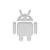 ОПЕРАЦИОННАЯ СИСТЕМАAndroid™ 6.0 с HTC Sense™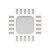 ПРОЦЕССОР64-битный Qualcomm® Snapdragon™ 617Восьмиядерный 4 x 1.5ГГц + 4 x 1.2ГГц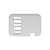 ПАМЯТЬ1ВСТРОЕННАЯ: 16 ГБОПЕРАТИВНАЯ: 2 ГБРАСШИРЯЕМАЯ:microSD™до 2 ТБ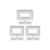 СЕТЬ22G/2.5G - GSM/GPRS/EDGE:850/900/1800/1900 МГц3G UMTS850/900/1900/2100 МГц4G LTEFDD: диапазоны 1,3,5,7,8,20,28TDD: диапазоны 38, 40, 41ТИП SIM-КАРТЫНано-SIM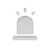 ДАТЧИКИДатчик отпечатка пальцаДатчик освещённостиДатчик приближенияДатчик ускоренияЭлектронный компасГироскопМагнитный датчикSensor HubНАВИГАЦИЯВстроенная GPS-антенна и ГЛОНАСС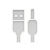 ВОЗМОЖНОСТИ ПОДКЛЮЧЕНИЯBluetooth® 4.1 Wi-Fi®: 802.11 a/b/g/n/ac (2.4 и 5 ГГц)Разъем 3.5 мм для стереогарнитурыПорт micro-USB 2.0 (5-контактный)ЗВУКDolby Audio™* и Hi-Res Audio* Произведено по лицензии Dolby Laboratories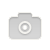 КАМЕРАОсновная камера13МП с защитной сапфировой линзойДифрагма f/2.0, автофокус, сенсор BSIВстроенный оптический стабилизатор (OIS)Запись видео в стандарте 1080pФронтальная камераHTC UltraPixel™Дифрагмаf/2.0, фиксированный фокусЗапись видео в стандарте 1080p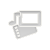 МУЛЬТИМЕДИАПоддержка звука высокого разрешения 24-бит, 192KГцПоддерживаемые аудиоформаты:Воспроизведение: .aac, .amr, .ogg, .m4a, .mid, .mp3, .wav, .flac, ac3, ec3, eac3Запись: .aacПоддерживаемые видеоформаты:Воспроизведение: .3gp, .3g2, .mp4, .avi, .mkvЗапись: .mp4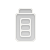 аккумулятор3Ёмкость: 2150 мА·ч, аккумулятор поддерживает технологию быстрой зарядки Quick Charge 2.0 (будет совместима c Quick Charge 3.0 после обновления ПО)Воспроизведение видео в формате HD: до 12 часовВоспроизведение аудио: до 60 часовИспользование интернета через Wi-Fi: до 9 часовВремя работы в режиме разговора в сетях 3G: до 16 часовВремя работы в режиме ожидания: до 18 днейДОПОЛНИТЕЛЬНЫЕ ВОЗМОЖНОСТИЭлегантный цельнометаллический корпусСистема безопасности на основе отпечатков пальцевФотосъёмка в формате RAW Функция интервальной видеосъемки (Hyperlapse)Аудио высокого разрешения Примечания:1. Реальный объем памяти, доступный пользователю, меньше из-за предустановленного ПО. Доступный пользователю объем памяти может меняться при изменении предустановленного ПО или его обновлении. Детальная информация о доступном объеме памяти на сайте htc.com. 2. В различных регионах рабочие частоты связи могут различаться в зависимости от оператора мобильной связи и текущего местоположения абонента. Скорость передачи данных также зависит от оператора мобильной связи. 3. Условия тестирования: энергопотребление устройства зависит от можноства факторов, среди которых параметры сети мобильной связи, настройки телефона, текущие координаты, скорость перемещения на местности, уровень сигнала и загруженность оборудования оператора. Из-за изменения этих условий результаты тестов могут значительно различаться. Все аккумуляторы имеют ограниченный ресурс по количеству циклов заряда, на которое также влияет интенсивность эксплуатации. Тестирование времени работы проводилось в собственной лаборатории HTC на тестовых устройствах. Во всех тестах телефон был подключён к мобильному интернету через сотовую сеть, за исключением тестов, использующих подключение через Wi-Fi. Тестирование воспроизведения видео в HD-качестве производилось на видеоролике MP4 формата HD 720p с выводом звука на наушники при уровнях яркости экрана и громкости по умолчанию (без использования технологии Dolby). Для тестирования времени работы через соединение Wi-Fi использовался выделенный сервер, на котором были развернуты копии 10 наиболее популярных интернет-сайтов. Для всех прочих настроек использовались значения по умолчанию, за исключением авторегулировки яркости, которая была выключена.4. Характеристики времени работы в режиме ожидания («характеристики») — это отраслевой стандарт, предназначенный только для сравнения различных мобильных устройств в одинаковых условиях. Энергопотребление в режиме ожидания зависит от различных факторов, в том числе параметров сети, в которой работает устройство, настроек, местоположения, скорости перемещения, уровня сигнала и загруженности оборудования оператора. Таким образом, сравнивать между собой разные модели устройств по данному критерию можно только в контролируемых лабораторных условиях. При реальном использовании любых моделей мобильных устройств время работы в режиме ожидания может быть существенно меньшим и зависеть от описанных выше факторов.Характеристики могут быть изменены без предварительного уведомления © 2015 Корпорация HTC. Все авторские права сохранены. ЛоготипHTC, HTCBoomSound, HTCOne, HTCSenseandHTCUltraPixelявляются торговыми марками КорпорацииHTС. Androidявляется торговой маркой Google, Inc. Dolby Audio – торговоймаркой Dolby Laboratories. Qualcomm and Snapdragon – торговыемарки Qualcomm Inc., Corning and Gorilla – торговыемарки Corning, Inc. Все остальные торговые марки являются собственностью их владельцев.Содержит ионно-литиевую аккумуляторную батарею. Просьба перерабатывать или утилизировать надлежащим образом.